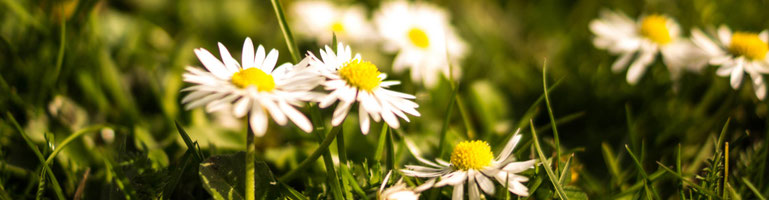 Volksschule PeilsteinAktuell		Information	Termine	Schulordnung		Nachmittagsbetreuung		Fotogalerie 2017/18	Infos für die Eltern	Links	Medien		Archiv		Kontakt	Zeichnungen und Werkstücke	SchulgebäudeLiebe Eltern,da unsere Schule über eine sehenswerte Homepage verfügt und aktuelle Veranstaltungen dort mit Bildern Ihres Kindes dokumentiert werden, ersuche ich Sie höflichst, unten stehende Einverständniserklärung auszufüllen.Unsere Homepage finden Sie unter	www.vspeilstein.atMit freundlichen GrüßenDir. Gernot KrennEINVERSTÄNDNISERKLÄRUNGName des/der Schülers/in: ______________________________________________________Unterschrift des/der Erziehungsberichtigten ___________________________.........................., am ...........................O JA			O NEINIch bin damit einverstanden, dass Bilder meines Kindes auf der Homepage der VS Peilstein und in Zeitungsberichten veröffentlicht werden dürfen. Es werden keine Bilder mit vollständigem Namen der Schüler/innen veröffentlicht.